Об итогах VII Открытого окружного фестиваля«Покровские чтения»В соответствии с распоряжением Отрадненского управления министерства образования и науки Самарской области от 19.09.2022 года №333-од «Об организации и проведении VII Открытого окружного фестиваля «Покровские чтения», 12 октября 2022 года на базе Тоузаковского филиала ГБОУ СОШ №2 «Образовательный центр» с. Кинель-Черкассы Самарской области состоялся VII Открытый окружной фестиваль «Покровские чтения» (далее – Фестиваль)По итогам фестиваля:1. Принять информацию об итогах VII Открытого окружного фестиваля «Покровские чтения» и утвердить прилагаемые списки победителей (Приложение №1)2. Наградить дипломами Отрадненского управления министерства образования и науки Самарской области победителей и призеров Фестиваля.3. Рекомендовать руководителям общеобразовательных организаций, подведомственных Отрадненскому территориальному управлению, предусмотреть материальное поощрение педагогическим работникам, подготовившим победителей и призеров Покровских чтений.4. Контроль за исполнением данного распоряжения возложить на начальника отдела развития образования (Иванову).РуководительОтрадненского управленияминистерства образования и наукиСамарской области							          Е.В.Сизова.Пичкуров А.В. (846)2-36-94Приложение №1к распоряжениюОтрадненского управленияминистерства образования и наукиСамарской области№ _____________________2022 г.Информацияоб итогах VII Открытого окружного фестиваля«Покровские чтения»12 октября 2022 года на базе Тоузаковского филиала ГБОУ СОШ №2 «Образовательный центр» с. Кинель-Черкассы Самарской области состоялся VII Открытый окружной фестиваль «Покровские чтения».Учредителями фестиваля являются Администрация Кинель-Черкасского района, Отрадненское управление министерства образования и науки Самарской области, Отрадненская и Похвистневская Епархия Русской Православной Церкви, ООО фирма «Гранит».Организаторы конкурса – Тоузаковский филиал ГБОУ СОШ №2 «ОЦ» с. Кинель-Черкассы, территориальное учебно-методическое объединение преподавателей курса ОРКСЭ Отрадненского управления МОНСО, общественная организация Кинель-Черкасского района «Русский национальный центр».На фестиваль поступило 62 работы из г. Отрадный, Кинель-Черкасского и Богатовского районов.г.о. Отрадный – 10 работ: из ГБОУ СОШ №6 г.о. Отрадный (4), ГБОУ СОШ №10 «ОЦ ЛИК» г.о. Отрадный (3), ГБОУ гимназия «ОЦ «Гармония» г.о. Отрадный (3)м.р. Кинель-Черкасский - 45 работ: из ГБОУ СОШ №1 «ОЦ» с. Кинель-Черкассы (5), ГБОУ СОШ №2 «ОЦ» с. Кинель-Черкассы (8), ГБОУ СОШ №3 «ОЦ» с. Кинель-Черкассы (2), ГБОУ СОШ «ОЦ» с. Кротовка (7), ГБОУ СОШ им. М.П. Крыгина с. Кабановка (3), ГБОУ ООШ с. Муханово (3), Тоузаковский филиал ГБОУ СОШ №2 «ОЦ» с. Кинель-Черкассы (10), Ерзовский филиал ГБОУ СОШ №2 «ОЦ» с. Кинель-Черкассы (3), Ново-Ключевский филиал ГБОУ СОШ №2 «ОЦ» с. Кинель-Черкассы (3), Лозовский филиал ГБОУ СОШ №3 «ОЦ» с. Кинель-Черкассы (1)м.р. Богатовский – 7 работ: из ГБОУ СОШ «Оц» с. Богатое (6), ГБОУ СОШ «О.ц.» с. Печинено (1).Участниками конкурса стали обучающиеся 15 общеобразовательных организаций Отрадненского округа.Фестиваль прошел по трем номинациям: рисунок, художественное чтение, исследовательская работа.Количество участников по номинациямПо итогам конкурса призовые места распределились следующим образом:Номинация РисунокВозрастная категория 10-13 летВозрастная категория 14-19 летНоминация «Исследовательская работа»Номинация «Художественное чтение»Возрастная категория 9-12 лет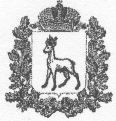 МИНИСТЕРСТВО ОБРАЗОВАНИЯ И НАУКИСАМАРСКОЙ ОБЛАСТИОТРАДНЕНСКОЕ УПРАВЛЕНИЕРАСПОРЯЖЕНИЕНоминация «Рисунок»Номинация «Рисунок»Возрастная категория9-1213-19Количествоучастников2114Итого: 35 участниковИтого: 35 участниковИтого: 35 участниковНоминация «Художественное чтение»Номинация «Художественное чтение»Возрастная категория9-1213-19Количествоучастников155Итого: 20 участниковИтого: 20 участниковИтого: 20 участниковНоминация «Исследовательские работы»Номинация «Исследовательские работы»Возрастная категория10-1314-19Количествоучастников43Итого: 7 участниковИтого: 7 участниковИтого: 7 участников№УчастникОУПедагогИтог1Чертыковцев ИванГБОУ СОШ №1 «ОЦ» с. Кинель-ЧеркассыПичкурова А.Е.Диплом победителя2Скачков МатвейГБОУ СОШ «ОЦ» с. КротовкаРасулова Л.М.Диплом призёра3Камаева ЕкатеринаТоузаковский филиалГБОУ СОШ №2 «ОЦ» с. Кинель-ЧеркассыНанаева О.В.Диплом призёра4Долганова ЕваТоузаковский филиалГБОУ СОШ №2 «ОЦ» с. Кинель-ЧеркассыСаукова В.А.Диплом призёра5Моргунова СофьяГБОУ СОШ «ОЦ» с. БогатоеПуцкина Е.А.Диплом призёра6Тупоносова АринаГБОУ СОШ №10 «ОЦ ЛИК» г.о. ОтрадныйПиксина С.С.Диплом призёра№УчастникОУПедагогИтог1Сидорова Анастасия ГБОУ СОШ №2 «ОЦ» с. Кинель-ЧеркассыКомлик Л.Е.Диплом победителя2Девяткин Максим СП ГБОУ СОШ №6 г.о. Отрадный ЦДОДКалмыкова Л.А.Диплом призёра3Любименко Юлия СП ГБОУ СОШ №6 г.о. Отрадный ЦДОДКалмыкова Л.А.Диплом призёра4Лавров ИльяГБОУ СОШ «Оц» с. БогатоеТипикина Т.И.Диплом призёраЖюри: Чиликина Е.Е., педагог СП ДДТ ГБОУ СОШ №2 «ОЦ» с. Кинель-ЧеркассыРатушнова Т.Г., учитель рисования Тоузаковского филиала ГБОУ СОШ №2 «ОЦ» с. Кинель-ЧеркассыСабинский Л.Н., заместитель директора, Тоузаковский филиал ГБОУ СОШ №2 «ОЦ» с. Кинель-ЧеркассыЖюри: Чиликина Е.Е., педагог СП ДДТ ГБОУ СОШ №2 «ОЦ» с. Кинель-ЧеркассыРатушнова Т.Г., учитель рисования Тоузаковского филиала ГБОУ СОШ №2 «ОЦ» с. Кинель-ЧеркассыСабинский Л.Н., заместитель директора, Тоузаковский филиал ГБОУ СОШ №2 «ОЦ» с. Кинель-ЧеркассыЖюри: Чиликина Е.Е., педагог СП ДДТ ГБОУ СОШ №2 «ОЦ» с. Кинель-ЧеркассыРатушнова Т.Г., учитель рисования Тоузаковского филиала ГБОУ СОШ №2 «ОЦ» с. Кинель-ЧеркассыСабинский Л.Н., заместитель директора, Тоузаковский филиал ГБОУ СОШ №2 «ОЦ» с. Кинель-ЧеркассыЖюри: Чиликина Е.Е., педагог СП ДДТ ГБОУ СОШ №2 «ОЦ» с. Кинель-ЧеркассыРатушнова Т.Г., учитель рисования Тоузаковского филиала ГБОУ СОШ №2 «ОЦ» с. Кинель-ЧеркассыСабинский Л.Н., заместитель директора, Тоузаковский филиал ГБОУ СОШ №2 «ОЦ» с. Кинель-ЧеркассыЖюри: Чиликина Е.Е., педагог СП ДДТ ГБОУ СОШ №2 «ОЦ» с. Кинель-ЧеркассыРатушнова Т.Г., учитель рисования Тоузаковского филиала ГБОУ СОШ №2 «ОЦ» с. Кинель-ЧеркассыСабинский Л.Н., заместитель директора, Тоузаковский филиал ГБОУ СОШ №2 «ОЦ» с. Кинель-Черкассы№УчастникОУПедагогИтог1Перепичаева ДаринаЛозовский филиал ГБОУ СОШ №3 «ОЦ» с. Кинель-ЧеркассыЗайцева Т.П.Диплом победителя2Кильмаева НадеждаТоузаковский филиал ГБОУ СОШ №2 «ОЦ» с. Кинель-ЧеркассыРатушнова Т.Г.Диплом призёра3Кравцов Герман ГБОУ СОШ №3 «ОЦ» с. Кинель-ЧеркассыВоссина И.В.Диплом призера4Краснова МарияГБОУ СОШ «ОЦ» с. КротовкаКузнецова О.Д.Диплом призёраЖюри: Иерей Сергий Филимонов, ключарь Храма Вознесения Господня с. Кинель-Черкассы;Столяров П.Д., краевед;Беляева И.Н., руководитель Русского национального центра Кинель-Черкасского района;Жюри: Иерей Сергий Филимонов, ключарь Храма Вознесения Господня с. Кинель-Черкассы;Столяров П.Д., краевед;Беляева И.Н., руководитель Русского национального центра Кинель-Черкасского района;Жюри: Иерей Сергий Филимонов, ключарь Храма Вознесения Господня с. Кинель-Черкассы;Столяров П.Д., краевед;Беляева И.Н., руководитель Русского национального центра Кинель-Черкасского района;Жюри: Иерей Сергий Филимонов, ключарь Храма Вознесения Господня с. Кинель-Черкассы;Столяров П.Д., краевед;Беляева И.Н., руководитель Русского национального центра Кинель-Черкасского района;Жюри: Иерей Сергий Филимонов, ключарь Храма Вознесения Господня с. Кинель-Черкассы;Столяров П.Д., краевед;Беляева И.Н., руководитель Русского национального центра Кинель-Черкасского района;№УчастникОУПедагогитог1Катышева ЕкатеринаГБОУ СОШ №3 «ОЦ» с. Кинель-ЧеркассыЛисицина Т.В.Диплом победителя2Комнова ВарвараГБОУ гимназия «ОЦ «Гармония» г.о. ОтрадныйПогорелова Г.В.Диплом победителя3Гайсина Маргарита ГБОУ СОШ №10 «ОЦ ЛИК» г.о. ОтрадныйПиксина С.С.Диплом призера4Долгополова Варвара ГБОУ СОШ №2 «ОЦ» с. Кинель-ЧеркассыПостникова Л.В.Диплом призера5Сапожкова ЕкатеринаТоузаковский филиал ГБОУ СОШ №2 «ОЦ» с. Кинель-ЧеркассыПрокаева О.А.Диплом призера6Миронов ГлебГБОУ СОШ №2 «ОЦ» с. Кинель–Черкассы Гладышева М.В. Диплом призера7Путинцев Матвей ГБОУ гимназия «ОЦ «Гармония» г.о. ОтрадныйПогорелова Г.В.Диплом призера8Воронцов НикитаГБОУ гимназия «ОЦ «Гармония» г.о. ОтрадныйПогорелова Г.В.Диплом призераВозрастная категория 13-19 летВозрастная категория 13-19 летВозрастная категория 13-19 летВозрастная категория 13-19 летВозрастная категория 13-19 лет1Гаврилова ЮлияГБОУ СОШ №2 «ОЦ» с. Кинель-ЧеркассыПостникова Л.В.Диплом победителя2Виханова АнгелинаГБОУ СОШ «Оц» с. БогатоеКрестинина Е.Н.Диплом призера3Кошелева СофьяГБОУ СОШ «ОЦ» с. БогатоеЩанькина Т.О.Диплом призераЖюри: Сабинская Татьяна Ануприевна, учитель русского языка и литературы ГБОУ СОШ №2 «ОЦ» с. Кинель-ЧеркассыКоровина Елена Васильевна, библиотекарь, учитель ОПК ГБОУ гимназии «ОЦ «Гармония» г.о. Отрадный;Прокаева Ольга Анупреевна, учитель русского языка и литературы Тоузаковского филиала ГБОУ СОШ №2 «ОЦ» с. Кинель-ЧеркассыЖюри: Сабинская Татьяна Ануприевна, учитель русского языка и литературы ГБОУ СОШ №2 «ОЦ» с. Кинель-ЧеркассыКоровина Елена Васильевна, библиотекарь, учитель ОПК ГБОУ гимназии «ОЦ «Гармония» г.о. Отрадный;Прокаева Ольга Анупреевна, учитель русского языка и литературы Тоузаковского филиала ГБОУ СОШ №2 «ОЦ» с. Кинель-ЧеркассыЖюри: Сабинская Татьяна Ануприевна, учитель русского языка и литературы ГБОУ СОШ №2 «ОЦ» с. Кинель-ЧеркассыКоровина Елена Васильевна, библиотекарь, учитель ОПК ГБОУ гимназии «ОЦ «Гармония» г.о. Отрадный;Прокаева Ольга Анупреевна, учитель русского языка и литературы Тоузаковского филиала ГБОУ СОШ №2 «ОЦ» с. Кинель-ЧеркассыЖюри: Сабинская Татьяна Ануприевна, учитель русского языка и литературы ГБОУ СОШ №2 «ОЦ» с. Кинель-ЧеркассыКоровина Елена Васильевна, библиотекарь, учитель ОПК ГБОУ гимназии «ОЦ «Гармония» г.о. Отрадный;Прокаева Ольга Анупреевна, учитель русского языка и литературы Тоузаковского филиала ГБОУ СОШ №2 «ОЦ» с. Кинель-ЧеркассыЖюри: Сабинская Татьяна Ануприевна, учитель русского языка и литературы ГБОУ СОШ №2 «ОЦ» с. Кинель-ЧеркассыКоровина Елена Васильевна, библиотекарь, учитель ОПК ГБОУ гимназии «ОЦ «Гармония» г.о. Отрадный;Прокаева Ольга Анупреевна, учитель русского языка и литературы Тоузаковского филиала ГБОУ СОШ №2 «ОЦ» с. Кинель-Черкассы